Základná škola s materskou školou Breza, Lán 314, 029 53 Breza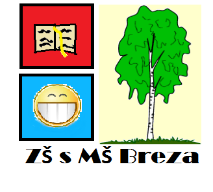 	 zsbreza314@gmail.com, tel. čísla: 043/55 76 221, 0905 494 137_________________________________________________________________________________________DESATORO ONLINE VYUČOVANIAŽiak sa na online hodinu prihlasuje pod svojím menom a priezviskom vždy presne načas, nezabúda sa slušne pozdraviť.Žiak má počas celej online hodiny zapnutú kameru, ktorá sníma jeho tvár. Žiak si pred hodinou pripraví všetky pomôcky, ktoré potrebuje k práci.Žiak sa snaží zabezpečiť, aby ho nikto počas hodiny nevyrušoval a snaží sa odstrániť všetky nežiaduce zvuky z miestnosti, ktoré by mohli narúšať priebeh hodiny. Rodičia a ani iní rodinní príslušníci nesmú vstupovať do online vyučovacej hodiny. V prípade, že rodič chce komunikovať s učiteľom, môže tak urobiť cez správy v edupage, prípadne telefonicky.Žiak má stále zapnutý mikrofón, aktívne komunikuje s učiteľom, mikrofón vypína len na vyzvanie učiteľa.Žiak počas hodiny nepije žiadne nápoje a nekonzumuje žiadne jedlo.Ak by žiak potreboval na chvíľku z rôznych dôvodov odísť z hodiny (WC, ...), slušne o to požiada učiteľa.Chat žiak používa výlučne na komunikáciu s učiteľom. Ospravedlnenie žiakovej neprítomnosti na hodine zo zdravotných dôvodov alebo pre rôzne technické problémy žiada výlučne rodič, inak bude táto hodina evidovaná ako neospravedlnená.Za neospravedlnenú neúčasť budeme považovať aj svojvoľné vypnutie z hodiny resp. časté vypínanie sa z online hodiny s tým, že nejde doma internet. Ak nemá rodič predplatené väčšie množstvo dát alebo je nedostatočná technika, žiak má možnosť po pretestovaní a dohode s vedením školy zúčastňovať sa vyučovania v škole v skupine piatich detí a učiteľa. Vyučujúci neospravedlnenú neprítomnosť nahlasuje triednemu učiteľovi a triedny učiteľ postih za neospravedlnené neúčasti rieši s rodičom.Vytváranie zvukových alebo zvukovo-obrazových záznamov z online hodiny je zakázané, je porušením autorských práv. V prípade, že učiteľ považuje za potrebné tieto materiály žiakom doručiť, tak ich doručí.